NYILATKOZATAlulírott Koba Gizella, a SteelOniX Kft. nevében nyilatkozom, hogy az általam képviselt vállalkozás az ajánlatban/ szereplő eszközök gyártásával, kereskedelmi forgalmával üzletszerűen foglalkozó, bejegyzett főtevékenysége szerint TEÁOR-08: 25.62 Fémmegmunkálás gyártónak ,valamint  kereskedőnek minősülő vállalkozás.Az árajánlatban/megrendelés visszaigazolásban szereplő berendezések ,gépek biztonsági követelményeiről és megfelelőségének tanúsításáról szóló 21/1998.(IV.17.) IKIM rendelet szerinti gyártói megfelelőségi nyilatkozattal rendelkeznek.NYILATKOZATAlulírott Koba Gizella, a  SteelOniX  Kft. nevében nyilatkozom, hogy az általunk szállított termékek újak, melyeket megrendelés alapján gyártunk le, illetve szerzünk be.NYILAKOZATINOX eszközök Vámtarifa számáról:Alulírott Koba Gizella, a SteelOnix  Kft. hivatalos képviselője nyilatkozom, hogy az általunk gyártott/forgalmazott  rozsdamentes eszközöket, bútorokat vállalkozásunk 732393-s Vámtarifaszámon értékesíti.2015.05.21.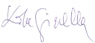 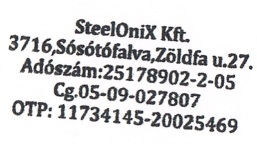                                                                                                Koba Gizella                                                                                               ügyvezető